SİİRT BELEDİYESİ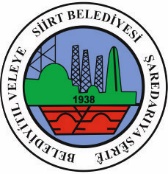 KÜLTÜR VE SOSYAL İŞLERİ MÜDÜRLÜĞÜKADINLAR YÜZME HAVUZU SPOR VE KÜLTÜR MERKEZİKURS BAŞVURU FORMU      BAŞVURU TARİHİ   : …./…./2020	Kurs Saatleri	Hafta İçi                                                                                                      Hafta Sonu	10.00-12.00                                                                                               10.00-12.00	14.00-16.00                                                                                               14.00-16.00	19.00-21.00                                                                                               18.00-21.00	NOT :Kreşimiz 4-6 yaş grubunda olan kursiyer/üyelerimizin çocuklarına mevcuttur.BAŞVURUSAHİBİNİNADI SOYADIADI SOYADIBAŞVURUSAHİBİNİND. TARİHİD. TARİHİMESLEĞİKAN GRUBUADRESİTELEFONCEP TELMEZUNLAR İÇİNMEZUNLAR İÇİN      İlkokul                          Ortaokul                                Lise       Önlisans                        Lisans                                   Yüksek Lisans ve Üstü      İlkokul                          Ortaokul                                Lise       Önlisans                        Lisans                                   Yüksek Lisans ve Üstü      İlkokul                          Ortaokul                                Lise       Önlisans                        Lisans                                   Yüksek Lisans ve Üstü      İlkokul                          Ortaokul                                Lise       Önlisans                        Lisans                                   Yüksek Lisans ve Üstü      İlkokul                          Ortaokul                                Lise       Önlisans                        Lisans                                   Yüksek Lisans ve Üstü(ÖĞRENCİLER İÇİN)(ÖĞRENCİLER İÇİN)(ÖĞRENCİLER İÇİN)(ÖĞRENCİLER İÇİN)(MEZUNLAR İÇİN)(MEZUNLAR İÇİN)(MEZUNLAR İÇİN)OKULOKULOKULOKULBÖLÜMBÖLÜMBÖLÜMBÖLÜMKurs Merkezi idaresince belirlenmiş olan kurallara uyacağımı, Kurs Merkezi’nde ki eşya ve demirbaşlara kasten veya kazaen vermiş olduğum zararları tazmin edeceğimi ve sportif faaliyetlere katılmamda herhangi bir sağlık engelim bulunmadığını taahhüt ederim.                                                                                                                                                                                                                     İMZA:Kurs Merkezi idaresince belirlenmiş olan kurallara uyacağımı, Kurs Merkezi’nde ki eşya ve demirbaşlara kasten veya kazaen vermiş olduğum zararları tazmin edeceğimi ve sportif faaliyetlere katılmamda herhangi bir sağlık engelim bulunmadığını taahhüt ederim.                                                                                                                                                                                                                     İMZA:Kurs Merkezi idaresince belirlenmiş olan kurallara uyacağımı, Kurs Merkezi’nde ki eşya ve demirbaşlara kasten veya kazaen vermiş olduğum zararları tazmin edeceğimi ve sportif faaliyetlere katılmamda herhangi bir sağlık engelim bulunmadığını taahhüt ederim.                                                                                                                                                                                                                     İMZA:Kurs Merkezi idaresince belirlenmiş olan kurallara uyacağımı, Kurs Merkezi’nde ki eşya ve demirbaşlara kasten veya kazaen vermiş olduğum zararları tazmin edeceğimi ve sportif faaliyetlere katılmamda herhangi bir sağlık engelim bulunmadığını taahhüt ederim.                                                                                                                                                                                                                     İMZA:Kurs Merkezi idaresince belirlenmiş olan kurallara uyacağımı, Kurs Merkezi’nde ki eşya ve demirbaşlara kasten veya kazaen vermiş olduğum zararları tazmin edeceğimi ve sportif faaliyetlere katılmamda herhangi bir sağlık engelim bulunmadığını taahhüt ederim.                                                                                                                                                                                                                     İMZA:Kurs Merkezi idaresince belirlenmiş olan kurallara uyacağımı, Kurs Merkezi’nde ki eşya ve demirbaşlara kasten veya kazaen vermiş olduğum zararları tazmin edeceğimi ve sportif faaliyetlere katılmamda herhangi bir sağlık engelim bulunmadığını taahhüt ederim.                                                                                                                                                                                                                     İMZA:Kurs Merkezi idaresince belirlenmiş olan kurallara uyacağımı, Kurs Merkezi’nde ki eşya ve demirbaşlara kasten veya kazaen vermiş olduğum zararları tazmin edeceğimi ve sportif faaliyetlere katılmamda herhangi bir sağlık engelim bulunmadığını taahhüt ederim.                                                                                                                                                                                                                     İMZA:18 Yaş Altı Müracaatlar İçinVelisi bulunduğum yukarıda kimlik bilgileri yazılı ………………………………………………………………nın Kurs Merkezi’nde yürütülen sosyal, kültürel ,sanatsal eğitime yönelik ve sportif faaliyetlere katılmasına muvafakat veriyorum.Velisinin Adı Soyadı :……………………………………..Yakınlığı                    :……………………………………..Tel                              :……………………………………...Veli İmza                   :………………………………………                           Öğrenci İmza :………………………18 Yaş Altı Müracaatlar İçinVelisi bulunduğum yukarıda kimlik bilgileri yazılı ………………………………………………………………nın Kurs Merkezi’nde yürütülen sosyal, kültürel ,sanatsal eğitime yönelik ve sportif faaliyetlere katılmasına muvafakat veriyorum.Velisinin Adı Soyadı :……………………………………..Yakınlığı                    :……………………………………..Tel                              :……………………………………...Veli İmza                   :………………………………………                           Öğrenci İmza :………………………18 Yaş Altı Müracaatlar İçinVelisi bulunduğum yukarıda kimlik bilgileri yazılı ………………………………………………………………nın Kurs Merkezi’nde yürütülen sosyal, kültürel ,sanatsal eğitime yönelik ve sportif faaliyetlere katılmasına muvafakat veriyorum.Velisinin Adı Soyadı :……………………………………..Yakınlığı                    :……………………………………..Tel                              :……………………………………...Veli İmza                   :………………………………………                           Öğrenci İmza :………………………18 Yaş Altı Müracaatlar İçinVelisi bulunduğum yukarıda kimlik bilgileri yazılı ………………………………………………………………nın Kurs Merkezi’nde yürütülen sosyal, kültürel ,sanatsal eğitime yönelik ve sportif faaliyetlere katılmasına muvafakat veriyorum.Velisinin Adı Soyadı :……………………………………..Yakınlığı                    :……………………………………..Tel                              :……………………………………...Veli İmza                   :………………………………………                           Öğrenci İmza :………………………18 Yaş Altı Müracaatlar İçinVelisi bulunduğum yukarıda kimlik bilgileri yazılı ………………………………………………………………nın Kurs Merkezi’nde yürütülen sosyal, kültürel ,sanatsal eğitime yönelik ve sportif faaliyetlere katılmasına muvafakat veriyorum.Velisinin Adı Soyadı :……………………………………..Yakınlığı                    :……………………………………..Tel                              :……………………………………...Veli İmza                   :………………………………………                           Öğrenci İmza :………………………18 Yaş Altı Müracaatlar İçinVelisi bulunduğum yukarıda kimlik bilgileri yazılı ………………………………………………………………nın Kurs Merkezi’nde yürütülen sosyal, kültürel ,sanatsal eğitime yönelik ve sportif faaliyetlere katılmasına muvafakat veriyorum.Velisinin Adı Soyadı :……………………………………..Yakınlığı                    :……………………………………..Tel                              :……………………………………...Veli İmza                   :………………………………………                           Öğrenci İmza :………………………18 Yaş Altı Müracaatlar İçinVelisi bulunduğum yukarıda kimlik bilgileri yazılı ………………………………………………………………nın Kurs Merkezi’nde yürütülen sosyal, kültürel ,sanatsal eğitime yönelik ve sportif faaliyetlere katılmasına muvafakat veriyorum.Velisinin Adı Soyadı :……………………………………..Yakınlığı                    :……………………………………..Tel                              :……………………………………...Veli İmza                   :………………………………………                           Öğrenci İmza :………………………